УКАЗПРЕЗИДЕНТА РОССИЙСКОЙ ФЕДЕРАЦИИО МЕРАХПО СОВЕРШЕНСТВОВАНИЮ ОРГАНИЗАЦИИ ДЕЯТЕЛЬНОСТИ В ОБЛАСТИПРОТИВОДЕЙСТВИЯ КОРРУПЦИИВ целях обеспечения единой государственной политики в области противодействия коррупции постановляю:1. Утвердить прилагаемые:а) Типовое положение о комиссии по координации работы по противодействию коррупции в субъекте Российской Федерации;б) Типовое положение о подразделении федерального государственного органа по профилактике коррупционных и иных правонарушений;в) Типовое положение об органе субъекта Российской Федерации по профилактике коррупционных и иных правонарушений.2. Рекомендовать высшим должностным лицам (руководителям высших исполнительных органов государственной власти) субъектов Российской Федерации в 3-месячный срок:а) образовать комиссии по координации работы по противодействию коррупции в субъектах Российской Федерации. При разработке положений о таких комиссиях руководствоваться Типовым положением о комиссии по координации работы по противодействию коррупции в субъекте Российской Федерации, утвержденным настоящим Указом;б) обеспечить издание нормативных правовых актов, устанавливающих порядок рассмотрения комиссиями по координации работы по противодействию коррупции в субъектах Российской Федерации вопросов, касающихся соблюдения требований к служебному (должностному) поведению лиц, замещающих государственные должности субъектов Российской Федерации, и урегулирования конфликта интересов. При разработке указанных нормативных правовых актов руководствоваться Положением о порядке рассмотрения президиумом Совета при Президенте Российской Федерации по противодействию коррупции вопросов, касающихся соблюдения требований к служебному (должностному) поведению лиц, замещающих государственные должности Российской Федерации и отдельные должности федеральной государственной службы, и урегулирования конфликта интересов, а также некоторых обращений граждан, утвержденным Указом Президента Российской Федерации от 25 февраля 2011 г. N 233 "О некоторых вопросах организации деятельности президиума Совета при Президенте Российской Федерации по противодействию коррупции";в) создать органы субъектов Российской Федерации по профилактике коррупционных и иных правонарушений. При разработке положений об этих органах руководствоваться Типовым положением об органе субъекта Российской Федерации по профилактике коррупционных и иных правонарушений, утвержденным настоящим Указом.3. Рекомендовать Председателю Центрального банка Российской Федерации, руководителям государственных внебюджетных фондов, государственных корпораций (компаний), иных организаций, созданных Российской Федерацией на основании федеральных законов, руководителям органов местного самоуправления при разработке положений о подразделениях по профилактике коррупционных и иных правонарушений руководствоваться Типовым положением о подразделении федерального государственного органа по профилактике коррупционных и иных правонарушений, утвержденным настоящим Указом.4. Внести в Положение о представлении гражданами, претендующими на замещение должностей федеральной государственной службы, и федеральными государственными служащими сведений о доходах, об имуществе и обязательствах имущественного характера, утвержденное Указом Президента Российской Федерации от 18 мая 2009 г. N 559 "О представлении гражданами, претендующими на замещение должностей федеральной государственной службы, и федеральными государственными служащими сведений о доходах, об имуществе и обязательствах имущественного характера" (Собрание законодательства Российской Федерации, 2009, N 21, ст. 2544; 2010, N 3, ст. 274; 2012, N 12, ст. 1391; 2013, N 14, ст. 1670; N 40, ст. 5044; N 49, ст. 6399; 2014, N 26, ст. 3518, 3520; 2015, N 10, ст. 1506), следующие изменения:а) пункт 2 изложить в следующей редакции:"2. Обязанность представлять сведения о доходах, об имуществе и обязательствах имущественного характера в соответствии с федеральными законами возлагается:а) на гражданина, претендующего на замещение должности государственной службы (далее - гражданин);б) на федерального государственного служащего, замещавшего по состоянию на 31 декабря отчетного года должность государственной службы, предусмотренную перечнем должностей, утвержденным Указом Президента Российской Федерации от 18 мая 2009 г. N 557 (далее - государственный служащий);в) на федерального государственного служащего, замещающего должность государственной службы, не предусмотренную перечнем должностей, утвержденным Указом Президента Российской Федерации от 18 мая 2009 г. N 557, и претендующего на замещение должности государственной службы, предусмотренной этим перечнем (далее - кандидат на должность, предусмотренную перечнем).";б) в пункте 3:подпункт "а" изложить в следующей редакции:"а) гражданами - при поступлении на федеральную государственную службу;";дополнить подпунктом "а.1" следующего содержания:"а.1) кандидатами на должности, предусмотренные перечнем, - при назначении на должности государственной службы, предусмотренные перечнем должностей, утвержденным Указом Президента Российской Федерации от 18 мая 2009 г. N 557;";в подпункте "б" слова "указанным в пункте 2 настоящего Положения" заменить словами "утвержденным Указом Президента Российской Федерации от 18 мая 2009 г. N 557";в подпункте "в" слова "указанным в пункте 2 настоящего Положения" заменить словами "утвержденным Указом Президента Российской Федерации от 18 мая 2009 г. N 557";в) дополнить пунктом 4.1 следующего содержания:"4.1. Кандидат на должность, предусмотренную перечнем, представляет сведения о доходах, об имуществе и обязательствах имущественного характера в соответствии с пунктом 4 настоящего Положения.";г) пункт 6 признать утратившим силу;д) в пункте 8:абзац второй изложить в следующей редакции:"Гражданин может представить уточненные сведения в течение одного месяца со дня представления сведений в соответствии с подпунктом "а" пункта 3 настоящего Положения. Кандидат на должность, предусмотренную перечнем, может представить уточненные сведения в течение одного месяца со дня представления сведений в соответствии с подпунктом "а.1" пункта 3 настоящего Положения. Государственный служащий может представить уточненные сведения в течение одного месяца после окончания срока, указанного в подпункте "б" или "в" пункта 3 настоящего Положения.";дополнить абзацем следующего содержания:"Уточненные сведения, представленные гражданами и государственными служащими, указанными в абзацах втором и третьем пункта 7 настоящего Положения, направляются кадровой службой федерального государственного органа в Управление Президента Российской Федерации по вопросам противодействия коррупции или в подразделение Аппарата Правительства Российской Федерации, определяемое Правительством Российской Федерации, в течение пяти дней после их представления в соответствующую кадровую службу.";е) пункт 14 изложить в следующей редакции:"14. Сведения о доходах, об имуществе и обязательствах имущественного характера, представленные в соответствии с настоящим Положением гражданином или кандидатом на должность, предусмотренную перечнем, а также представляемые государственным служащим ежегодно, и информация о результатах проверки достоверности и полноты этих сведений приобщаются к личному делу государственного служащего. В случае если гражданин или кандидат на должность, предусмотренную перечнем, представившие в кадровую службу федерального государственного органа справки о своих доходах, об имуществе и обязательствах имущественного характера, а также справки о доходах, об имуществе и обязательствах имущественного характера своих супруги (супруга) и несовершеннолетних детей, не были назначены на должность государственной службы, такие справки возвращаются указанным лицам по их письменному заявлению вместе с другими документами.".5. Внести в Положение о проверке достоверности и полноты сведений, представляемых гражданами, претендующими на замещение должностей федеральной государственной службы, и федеральными государственными служащими, и соблюдения федеральными государственными служащими требований к служебному поведению, утвержденное Указом Президента Российской Федерации от 21 сентября 2009 г. N 1065 "О проверке достоверности и полноты сведений, представляемых гражданами, претендующими на замещение должностей федеральной государственной службы, и федеральными государственными служащими, и соблюдения федеральными государственными служащими требований к служебному поведению" (Собрание законодательства Российской Федерации, 2009, N 39, ст. 4588; 2010, N 3, ст. 274; N 27, ст. 3446; N 30, ст. 4070; 2012, N 12, ст. 1391; 2013, N 14, ст. 1670; N 49, ст. 6399; 2014, N 15, ст. 1729; N 26, ст. 3518; 2015, N 10, ст. 1506), изменение, изложив пункт 3 в следующей редакции:"3. Проверка достоверности и полноты сведений о доходах, об имуществе и обязательствах имущественного характера, представляемых государственным служащим, замещающим должность федеральной государственной службы, не предусмотренную перечнем должностей, утвержденным Указом Президента Российской Федерации от 18 мая 2009 г. N 557, и претендующим на замещение должности федеральной государственной службы, предусмотренной этим перечнем должностей, осуществляется в порядке, установленном настоящим Положением для проверки сведений, представляемых гражданами в соответствии с нормативными правовыми актами Российской Федерации.".6. Внести в порядок размещения сведений о доходах, расходах, об имуществе и обязательствах имущественного характера отдельных категорий лиц и членов их семей на официальных сайтах федеральных государственных органов, органов государственной власти субъектов Российской Федерации и организаций и предоставления этих сведений общероссийским средствам массовой информации для опубликования, утвержденный Указом Президента Российской Федерации от 8 июля 2013 г. N 613 "Вопросы противодействия коррупции" (Собрание законодательства Российской Федерации, 2013, N 28, ст. 3813; N 49, ст. 6399; 2014, N 26, ст. 3518), следующие изменения:а) подпункт "г" пункта 2 изложить в следующей редакции:"г) сведения об источниках получения средств, за счет которых совершены сделки по приобретению земельного участка, иного объекта недвижимого имущества, транспортного средства, ценных бумаг, долей участия, паев в уставных (складочных) капиталах организаций, если общая сумма таких сделок превышает общий доход служащего (работника) и его супруги (супруга) за три последних года, предшествующих отчетному периоду.";б) последнее предложение пункта 5.1 изложить в следующей редакции: "В этом случае такие сведения размещаются на официальных сайтах указанных организаций в информационно-телекоммуникационной сети "Интернет" в соответствии с требованиями к размещению и наполнению подразделов, посвященных вопросам противодействия коррупции, официальных сайтов федеральных государственных органов, Центрального банка Российской Федерации, Пенсионного фонда Российской Федерации, Фонда социального страхования Российской Федерации, Федерального фонда обязательного медицинского страхования, государственных корпораций (компаний), иных организаций, созданных на основании федеральных законов, а в соответствующем разделе официального сайта федерального государственного органа дается ссылка на адрес официального сайта организации в информационно-телекоммуникационной сети "Интернет", где такие сведения размещены.".7. Признать утратившими силу:подпункт "а" пункта 8 Национального плана противодействия коррупции на 2014 - 2015 годы, утвержденного Указом Президента Российской Федерации от 11 апреля 2014 г. N 226 "О Национальном плане противодействия коррупции на 2014 - 2015 годы" (Собрание законодательства Российской Федерации, 2014, N 15, ст. 1729);подпункт "в" пункта 5 Указа Президента Российской Федерации от 8 марта 2015 г. N 120 "О некоторых вопросах противодействия коррупции" (Собрание законодательства Российской Федерации, 2015, N 10, ст. 1506).8. Настоящий Указ вступает в силу со дня его подписания.ПрезидентРоссийской ФедерацииВ.ПУТИНМосква, Кремль15 июля 2015 годаN 364УтвержденоУказом ПрезидентаРоссийской Федерацииот 15 июля 2015 г. N 364ТИПОВОЕ ПОЛОЖЕНИЕО КОМИССИИ ПО КООРДИНАЦИИ РАБОТЫ ПО ПРОТИВОДЕЙСТВИЮКОРРУПЦИИ В СУБЪЕКТЕ РОССИЙСКОЙ ФЕДЕРАЦИИI. Общие положения1. Комиссия по координации работы по противодействию коррупции в субъекте Российской Федерации (далее - комиссия) является постоянно действующим координационным органом при высшем должностном лице (руководителе высшего исполнительного органа государственной власти) субъекта Российской Федерации.2. Комиссия в своей деятельности руководствуется Конституцией Российской Федерации, федеральными конституционными законами, федеральными законами, указами и распоряжениями Президента Российской Федерации, постановлениями и распоряжениями Правительства Российской Федерации, иными нормативными правовыми актами Российской Федерации, а также положением о комиссии.3. Комиссия осуществляет свою деятельность во взаимодействии с Управлением Президента Российской Федерации по вопросам противодействия коррупции.4. Комиссия выполняет функции, возложенные на комиссию по соблюдению требований к служебному (должностному) поведению и урегулированию конфликта интересов в отношении лиц, замещающих государственные должности субъекта Российской Федерации, для которых федеральными законами не предусмотрено иное, и рассматривает соответствующие вопросы в порядке, определенном нормативным правовым актом субъекта Российской Федерации.II. Основные задачи комиссии5. Основными задачами комиссии являются:а) обеспечение исполнения решений Совета при Президенте Российской Федерации по противодействию коррупции и его президиума;б) подготовка предложений о реализации государственной политики в области противодействия коррупции высшему должностному лицу (руководителю высшего исполнительного органа государственной власти) субъекта Российской Федерации;в) обеспечение координации деятельности высшего исполнительного органа государственной власти субъекта Российской Федерации, органов исполнительной власти субъекта Российской Федерации и органов местного самоуправления по реализации государственной политики в области противодействия коррупции;г) обеспечение согласованных действий органов исполнительной власти субъекта Российской Федерации и органов местного самоуправления, а также их взаимодействия с территориальными органами федеральных государственных органов при реализации мер по противодействию коррупции в субъекте Российской Федерации;д) обеспечение взаимодействия органов исполнительной власти субъекта Российской Федерации и органов местного самоуправления с гражданами, институтами гражданского общества, средствами массовой информации, научными организациями по вопросам противодействия коррупции в субъекте Российской Федерации;е) информирование общественности о проводимой органами исполнительной власти субъекта Российской Федерации и органами местного самоуправления работе по противодействию коррупции.III. Полномочия комиссии6. Комиссия в целях выполнения возложенных на нее задач осуществляет следующие полномочия:а) подготавливает предложения по совершенствованию законодательства Российской Федерации о противодействии коррупции высшему должностному лицу (руководителю высшего исполнительного органа государственной власти) субъекта Российской Федерации;б) разрабатывает меры по противодействию коррупции, а также по устранению причин и условий, порождающих коррупцию;в) разрабатывает рекомендации по организации антикоррупционного просвещения граждан в целях формирования нетерпимого отношения к коррупции и антикоррупционных стандартов поведения;г) организует:подготовку проектов нормативных правовых актов субъекта Российской Федерации по вопросам противодействия коррупции;разработку региональной антикоррупционной программы и разработку антикоррупционных программ органов исполнительной власти субъекта Российской Федерации (планов мероприятий по противодействию коррупции), а также контроль за их реализацией, в том числе путем мониторинга эффективности реализации мер по противодействию коррупции, предусмотренных этими программами;д) рассматривает вопросы, касающиеся соблюдения лицами, замещающими государственные должности субъекта Российской Федерации, для которых федеральными законами не предусмотрено иное, запретов, ограничений и требований, установленных в целях противодействия коррупции;е) принимает меры по выявлению (в том числе на основании обращений граждан, сведений, распространяемых средствами массовой информации, протестов, представлений, предписаний федеральных государственных органов) причин и условий, порождающих коррупцию, создающих административные барьеры;ж) оказывает содействие развитию общественного контроля за реализацией региональной антикоррупционной программы, антикоррупционных программ органов исполнительной власти субъекта Российской Федерации (планов мероприятий по противодействию коррупции);з) осуществляет подготовку ежегодного доклада о деятельности в области противодействия коррупции, обеспечивает его размещение на официальном сайте высшего должностного лица (руководителя высшего исполнительного органа государственной власти) субъекта Российской Федерации в информационно-телекоммуникационной сети "Интернет", опубликование в средствах массовой информации и направление в федеральные государственные органы (по их запросам).IV. Порядок формирования комиссии7. Положение о комиссии и персональный состав комиссии утверждаются высшим должностным лицом (руководителем высшего исполнительного органа государственной власти) субъекта Российской Федерации.8. Комиссия формируется в составе председателя комиссии, его заместителей, секретаря и членов комиссии.9. Председателем комиссии по должности является высшее должностное лицо (руководитель высшего исполнительного органа государственной власти) субъекта Российской Федерации или лицо, временно исполняющее его обязанности.10. В состав комиссии могут входить руководители органов исполнительной власти субъекта Российской Федерации, органов местного самоуправления, представители аппарата полномочного представителя Президента Российской Федерации в федеральном округе, руководители территориальных органов федеральных государственных органов, руководитель общественной палаты субъекта Российской Федерации, представители научных и образовательных организаций, а также представители общественных организаций, уставными задачами которых является участие в противодействии коррупции.11. Передача полномочий члена комиссии другому лицу не допускается.12. Участие в работе комиссии осуществляется на общественных началах.13. На заседания комиссии могут быть приглашены представители федеральных государственных органов, государственных органов субъекта Российской Федерации, органов местного самоуправления, организаций и средств массовой информации.14. По решению председателя комиссии для анализа, изучения и подготовки экспертного заключения по рассматриваемым комиссией вопросам к ее работе могут привлекаться на временной или постоянной основе эксперты.V. Организация деятельности комиссии и порядок ее работы15. Работа комиссии осуществляется на плановой основе и в соответствии с регламентом, который утверждается комиссией.16. Заседания комиссии ведет председатель комиссии или по его поручению заместитель председателя комиссии.17. Заседания комиссии проводятся, как правило, один раз в квартал. В случае необходимости по инициативе председателя комиссии, заместителя председателя комиссии, а также члена комиссии (по согласованию с председателем комиссии или его заместителем и по представлению секретаря комиссии) могут проводиться внеочередные заседания комиссии.18. Заседания комиссии проводятся открыто (разрешается присутствие лиц, не являющихся членами комиссии). В целях обеспечения конфиденциальности при рассмотрении соответствующих вопросов председателем комиссии или в его отсутствие заместителем председателя комиссии может быть принято решение о проведении закрытого заседания комиссии (присутствуют только члены комиссии и приглашенные на заседание лица).19. Решения комиссии оформляются протоколом.20. Для реализации решений комиссии могут издаваться нормативные правовые акты или распорядительные акты высшего должностного лица (руководителя высшего исполнительного органа государственной власти) субъекта Российской Федерации, а также даваться поручения высшего должностного лица (руководителя высшего исполнительного органа государственной власти) субъекта Российской Федерации.21. По решению комиссии из числа членов комиссии или уполномоченных ими представителей, а также из числа представителей органов исполнительной власти субъекта Российской Федерации, органов местного самоуправления, представителей общественных организаций и экспертов могут создаваться рабочие группы по отдельным вопросам.22. Председатель комиссии:а) осуществляет общее руководство деятельностью комиссии;б) утверждает план работы комиссии (ежегодный план);в) утверждает повестку дня очередного заседания комиссии;г) дает поручения в рамках своих полномочий членам комиссии;д) представляет комиссию в отношениях с федеральными государственными органами, государственными органами субъекта Российской Федерации, организациями и гражданами по вопросам, относящимся к компетенции комиссии.23. Обеспечение деятельности комиссии, подготовку материалов к заседаниям комиссии и контроль за исполнением принятых ею решений осуществляет орган субъекта Российской Федерации по профилактике коррупционных и иных правонарушений.24. Секретарь комиссии:а) обеспечивает подготовку проекта плана работы комиссии (ежегодного плана), формирует повестку дня ее заседания, координирует работу по подготовке необходимых материалов к заседанию комиссии, проектов соответствующих решений, ведет протокол заседания комиссии;б) информирует членов комиссии, приглашенных на заседание лиц, экспертов, иных лиц о месте, времени проведения и повестке дня заседания комиссии, обеспечивает их необходимыми материалами;в) оформляет протоколы заседаний комиссии;г) организует выполнение поручений председателя комиссии, данных по результатам заседаний комиссии.25. По решению председателя комиссии информация о решениях комиссии (полностью или в какой-либо части) может передаваться средствам массовой информации для опубликования.УтвержденоУказом ПрезидентаРоссийской Федерацииот 15 июля 2015 г. N 364ТИПОВОЕ ПОЛОЖЕНИЕО ПОДРАЗДЕЛЕНИИ ФЕДЕРАЛЬНОГО ГОСУДАРСТВЕННОГО ОРГАНАПО ПРОФИЛАКТИКЕ КОРРУПЦИОННЫХ И ИНЫХ ПРАВОНАРУШЕНИЙI. Общие положения1. Настоящим Типовым положением определяются правовое положение, основные задачи и функции подразделения федерального государственного органа по профилактике коррупционных и иных правонарушений (далее - подразделение по профилактике коррупционных правонарушений).2. Действие настоящего Типового положения не распространяется на подразделения по профилактике коррупционных правонарушений, образуемые в федеральных государственных органах, указанных в разделе II перечня должностей федеральной государственной службы, при замещении которых федеральные государственные служащие обязаны представлять сведения о своих доходах, об имуществе и обязательствах имущественного характера, а также сведения о доходах, об имуществе и обязательствах имущественного характера своих супруги (супруга) и несовершеннолетних детей, утвержденного Указом Президента Российской Федерации от 18 мая 2009 г. N 557.3. Подразделение по профилактике коррупционных правонарушений в своей деятельности руководствуется Конституцией Российской Федерации, федеральными конституционными законами, федеральными законами, указами и распоряжениями Президента Российской Федерации, постановлениями и распоряжениями Правительства Российской Федерации, иными нормативными правовыми актами, решениями Совета при Президенте Российской Федерации по противодействию коррупции и его президиума, принятыми в пределах их компетенции, а также положением о подразделении по профилактике коррупционных и иных правонарушений, созданном в федеральном государственном органе.4. Руководитель подразделения по профилактике коррупционных правонарушений несет персональную ответственность за деятельность этого подразделения.II. Основные задачи подразделения по профилактикекоррупционных правонарушений5. Основными задачами подразделения по профилактике коррупционных правонарушений являются:а) формирование у федеральных государственных гражданских служащих нетерпимости к коррупционному поведению;б) профилактика коррупционных правонарушений в федеральном государственном органе;в) разработка и принятие мер, направленных на обеспечение соблюдения федеральными государственными гражданскими служащими запретов, ограничений и требований, установленных в целях противодействия коррупции;г) осуществление контроля:за соблюдением федеральными государственными гражданскими служащими запретов, ограничений и требований, установленных в целях противодействия коррупции;за соблюдением законодательства Российской Федерации о противодействии коррупции в организациях, созданных для выполнения задач, поставленных перед федеральным государственным органом, а также за реализацией в них мер по профилактике коррупционных правонарушений.III. Основные функции подразделения по профилактикекоррупционных правонарушений6. Подразделение по профилактике коррупционных правонарушений осуществляет следующие основные функции:а) обеспечение соблюдения федеральными государственными гражданскими служащими запретов, ограничений и требований, установленных в целях противодействия коррупции;б) принятие мер по выявлению и устранению причин и условий, способствующих возникновению конфликта интересов на государственной службе;в) обеспечение деятельности комиссии федерального государственного органа по соблюдению требований к служебному поведению федеральных государственных гражданских служащих и урегулированию конфликта интересов;г) оказание федеральным государственным гражданским служащим консультативной помощи по вопросам, связанным с применением законодательства Российской Федерации о противодействии коррупции, а также с подготовкой сообщений о фактах коррупции;д) обеспечение соблюдения в федеральном государственном органе законных прав и интересов федерального государственного гражданского служащего, сообщившего о ставшем ему известном факте коррупции;е) обеспечение реализации федеральными государственными гражданскими служащими обязанности уведомлять представителя нанимателя (работодателя), органы прокуратуры Российской Федерации, иные федеральные государственные органы обо всех случаях обращения к ним каких-либо лиц в целях склонения их к совершению коррупционных правонарушений;ж) осуществление проверки:достоверности и полноты сведений о доходах, об имуществе и обязательствах имущественного характера, а также иных сведений, представленных гражданами, претендующими на замещение должностей федеральной государственной гражданской службы;достоверности и полноты сведений о доходах, расходах, об имуществе и обязательствах имущественного характера, представленных федеральными государственными гражданскими служащими в соответствии с законодательством Российской Федерации;соблюдения федеральными государственными гражданскими служащими запретов, ограничений и требований, установленных в целях противодействия коррупции;соблюдения гражданами, замещавшими должности федеральной государственной гражданской службы, ограничений при заключении ими после увольнения с федеральной государственной гражданской службы трудового договора и (или) гражданско-правового договора в случаях, предусмотренных федеральными законами;з) подготовка в пределах своей компетенции проектов нормативных правовых актов по вопросам противодействия коррупции;и) анализ сведений:о доходах, об имуществе и обязательствах имущественного характера, представленных гражданами, претендующими на замещение должностей федеральной государственной гражданской службы;о доходах, расходах, об имуществе и обязательствах имущественного характера, представленных федеральными государственными гражданскими служащими в соответствии с законодательством Российской Федерации;о соблюдении федеральными государственными гражданскими служащими запретов, ограничений и требований, установленных в целях противодействия коррупции;о соблюдении гражданами, замещавшими должности федеральной государственной гражданской службы, ограничений при заключении ими после увольнения с федеральной государственной гражданской службы трудового договора и (или) гражданско-правового договора в случаях, предусмотренных федеральными законами;к) участие в пределах своей компетенции в обеспечении размещения сведений о доходах, расходах, об имуществе и обязательствах имущественного характера федеральных государственных гражданских служащих, их супруг (супругов) и несовершеннолетних детей на официальном сайте федерального государственного органа в информационно-телекоммуникационной сети "Интернет", а также в обеспечении предоставления этих сведений общероссийским средствам массовой информации для опубликования;л) организация в пределах своей компетенции антикоррупционного просвещения федеральных государственных гражданских служащих;м) осуществление иных функций в области противодействия коррупции в соответствии с законодательством Российской Федерации.7. В целях реализации своих функций подразделение по профилактике коррупционных правонарушений:а) обеспечивает соответствие проводимых мероприятий целям противодействия коррупции и установленным законодательством Российской Федерации требованиям;б) подготавливает для направления в установленном порядке в федеральные органы исполнительной власти, уполномоченные на осуществление оперативно-разыскной деятельности, в органы прокуратуры Российской Федерации, иные федеральные государственные органы, территориальные органы федеральных государственных органов, государственные органы субъектов Российской Федерации, органы местного самоуправления, на предприятия, в организации и общественные объединения запросы об имеющихся у них сведениях о доходах, расходах, об имуществе и обязательствах имущественного характера федеральных государственных гражданских служащих, их супруг (супругов) и несовершеннолетних детей, о соблюдении ими запретов, ограничений и требований, установленных в целях противодействия коррупции, а также об иных сведениях в случаях, предусмотренных нормативными правовыми актами Российской Федерации;(в ред. Указа Президента РФ от 19.09.2017 N 431)в) осуществляет в пределах своей компетенции взаимодействие с правоохранительными органами, а также (по поручению руководителя федерального государственного органа) с территориальными органами федерального государственного органа и с подведомственными ему федеральными службами и федеральными агентствами, с организациями, созданными для выполнения задач, поставленных перед федеральным государственным органом, с гражданами, институтами гражданского общества, средствами массовой информации, научными и другими организациями;г) проводит с гражданами и должностными лицами с их согласия беседы, получает от них пояснения по представленным в установленном порядке сведениям о доходах, расходах, об имуществе и обязательствах имущественного характера и по иным материалам;д) получает в пределах своей компетенции информацию от физических и юридических лиц (с их согласия);е) представляет в комиссии по соблюдению требований к служебному поведению федеральных государственных гражданских служащих и урегулированию конфликта интересов, образованные в федеральном государственном органе и его территориальных органах, информацию и материалы, необходимые для работы этих комиссий;ж) проводит иные мероприятия, направленные на противодействие коррупции.УтвержденоУказом ПрезидентаРоссийской Федерацииот 15 июля 2015 г. N 364ТИПОВОЕ ПОЛОЖЕНИЕОБ ОРГАНЕ СУБЪЕКТА РОССИЙСКОЙ ФЕДЕРАЦИИ ПО ПРОФИЛАКТИКЕКОРРУПЦИОННЫХ И ИНЫХ ПРАВОНАРУШЕНИЙI. Общие положения1. Настоящим Типовым положением определяются правовое положение, основные задачи и функции органа субъекта Российской Федерации по профилактике коррупционных и иных правонарушений (далее - орган по профилактике коррупционных правонарушений).2. Орган по профилактике коррупционных правонарушений создается в порядке, установленном законодательством Российской Федерации.3. Орган по профилактике коррупционных правонарушений в своей деятельности руководствуется Конституцией Российской Федерации, федеральными конституционными законами, федеральными законами, указами и распоряжениями Президента Российской Федерации, постановлениями и распоряжениями Правительства Российской Федерации, законодательными и иными нормативными правовыми актами субъекта Российской Федерации, решениями Совета при Президенте Российской Федерации по противодействию коррупции и его президиума, принятыми в пределах их компетенции, а также положением об органе по профилактике коррупционных и иных правонарушений, созданном в субъекте Российской Федерации.4. Руководитель органа по профилактике коррупционных правонарушений несет персональную ответственность за деятельность этого органа.5. Орган по профилактике коррупционных правонарушений в пределах своей компетенции взаимодействует с Управлением Президента Российской Федерации по вопросам противодействия коррупции.II. Основные задачи органа по профилактикекоррупционных правонарушений6. Основными задачами органа по профилактике коррупционных правонарушений являются:а) формирование у лиц, замещающих государственные должности субъекта Российской Федерации, государственных гражданских служащих субъекта Российской Федерации, муниципальных служащих и граждан нетерпимости к коррупционному поведению;б) профилактика коррупционных правонарушений в высшем исполнительном органе государственной власти субъекта Российской Федерации, органах исполнительной власти субъекта Российской Федерации, организациях, созданных для выполнения задач, поставленных перед органами исполнительной власти субъекта Российской Федерации;в) осуществление контроля за соблюдением лицами, замещающими государственные должности субъекта Российской Федерации, для которых федеральными законами не предусмотрено иное, государственными гражданскими служащими субъекта Российской Федерации и лицами, замещающими отдельные должности на основании трудового договора в организациях, созданных для выполнения задач, поставленных перед органами исполнительной власти субъекта Российской Федерации, запретов, ограничений и требований, установленных в целях противодействия коррупции;г) обеспечение соблюдения государственными гражданскими служащими субъекта Российской Федерации требований законодательства Российской Федерации о контроле за расходами, а также иных антикоррупционных норм.III. Основные функции органа по профилактикекоррупционных правонарушений7. Орган по профилактике коррупционных правонарушений осуществляет следующие основные функции:а) обеспечение соблюдения лицами, замещающими государственные должности субъекта Российской Федерации, для которых федеральными законами не предусмотрено иное, и государственными гражданскими служащими субъекта Российской Федерации запретов, ограничений и требований, установленных в целях противодействия коррупции;б) принятие мер по выявлению и устранению причин и условий, способствующих возникновению конфликта интересов при осуществлении полномочий лицами, замещающими государственные должности субъекта Российской Федерации, для которых федеральными законами не предусмотрено иное, и при исполнении должностных обязанностей государственными гражданскими служащими субъекта Российской Федерации;в) обеспечение деятельности комиссии по соблюдению требований к служебному поведению государственных гражданских служащих субъекта Российской Федерации и урегулированию конфликта интересов, образованной в высшем исполнительном органе государственной власти субъекта Российской Федерации;г) участие в пределах своей компетенции в работе комиссий по соблюдению требований к служебному поведению и урегулированию конфликта интересов, образованных в органах исполнительной власти субъекта Российской Федерации и в органах местного самоуправления;д) оказание лицам, замещающим государственные должности субъекта Российской Федерации, государственным гражданскими служащим субъекта Российской Федерации, муниципальным служащим и гражданам консультативной помощи по вопросам, связанным с применением законодательства Российской Федерации о противодействии коррупции, а также с подготовкой сообщений о фактах коррупции;е) участие в пределах своей компетенции в обеспечении соблюдения в высшем исполнительном органе государственной власти субъекта Российской Федерации, органах исполнительной власти субъекта Российской Федерации законных прав и интересов лица, сообщившего о ставшем ему известном факте коррупции;ж) обеспечение реализации государственными гражданскими служащими субъекта Российской Федерации обязанности уведомлять представителя нанимателя (работодателя), органы прокуратуры Российской Федерации, иные федеральные государственные органы, государственные органы субъекта Российской Федерации обо всех случаях обращения к ним каких-либо лиц в целях склонения их к совершению коррупционных правонарушений;з) осуществление проверки:достоверности и полноты сведений о доходах, об имуществе и обязательствах имущественного характера, представленных гражданами, претендующими на замещение государственных должностей субъекта Российской Федерации, для которых федеральными законами не предусмотрено иное, и должностей государственной гражданской службы субъекта Российской Федерации;достоверности и полноты сведений о доходах, расходах, об имуществе и обязательствах имущественного характера, представленных лицами, замещающими государственные должности субъекта Российской Федерации, для которых федеральными законами не предусмотрено иное, и государственными гражданскими служащими субъекта Российской Федерации;соблюдения лицами, замещающими государственные должности субъекта Российской Федерации, для которых федеральными законами не предусмотрено иное, и государственными гражданскими служащими субъекта Российской Федерации запретов, ограничений и требований, установленных в целях противодействия коррупции;соблюдения гражданами, замещавшими должности государственной гражданской службы субъекта Российской Федерации, ограничений при заключении ими после увольнения с государственной гражданской службы субъекта Российской Федерации трудового договора и (или) гражданско-правового договора в случаях, предусмотренных федеральными законами;и) осуществление контроля за соблюдением законодательства Российской Федерации о противодействии коррупции в государственных учреждениях субъекта Российской Федерации и организациях, созданных для выполнения задач, поставленных перед органами исполнительной власти субъекта Российской Федерации, а также за реализацией в этих учреждениях и организациях мер по профилактике коррупционных правонарушений;к) участие в пределах своей компетенции в подготовке и рассмотрении проектов нормативных правовых актов субъекта Российской Федерации по вопросам противодействия коррупции;л) анализ сведений:о доходах, об имуществе и обязательствах имущественного характера, представленных гражданами, претендующими на замещение должностей государственной гражданской службы субъекта Российской Федерации;о доходах, расходах, об имуществе и обязательствах имущественного характера, представленных государственными гражданскими служащими субъекта Российской Федерации в соответствии с законодательством Российской Федерации;о соблюдении государственными гражданскими служащими субъекта Российской Федерации запретов, ограничений и требований, установленных в целях противодействия коррупции;о соблюдении гражданами, замещавшими должности государственной гражданской службы субъекта Российской Федерации, ограничений при заключении ими после увольнения с государственной гражданской службы субъекта Российской Федерации трудового договора и (или) гражданско-правового договора в случаях, предусмотренных федеральными законами;м) участие в пределах своей компетенции в обеспечении размещения сведений о доходах, расходах, об имуществе и обязательствах имущественного характера лиц, замещающих государственные должности субъекта Российской Федерации, для которых федеральными законами не предусмотрено иное, и государственных гражданских служащих субъекта Российской Федерации, их супруг (супругов) и несовершеннолетних детей на официальных сайтах высшего исполнительного органа государственной власти субъекта Российской Федерации и органов исполнительной власти субъекта Российской Федерации в информационно-телекоммуникационной сети "Интернет", а также в обеспечении предоставления этих сведений общероссийским средствам массовой информации для опубликования;н) обеспечение деятельности комиссии по координации работы по противодействию коррупции в субъекте Российской Федерации, подготовка материалов к заседаниям комиссии и контроль за исполнением принятых ею решений;о) проведение в пределах своей компетенции мониторинга:деятельности по профилактике коррупционных правонарушений в органах местного самоуправления, муниципальных организациях и учреждениях, а также соблюдения в них законодательства Российской Федерации о противодействии коррупции;реализации организациями обязанности принимать меры по предупреждению коррупции;п) организация в пределах своей компетенции антикоррупционного просвещения, а также осуществление контроля за его организацией в государственных учреждениях субъекта Российской Федерации;р) осуществление иных функций в области противодействия коррупции в соответствии с законодательством Российской Федерации.8. В целях реализации своих функций орган по профилактике коррупционных правонарушений:а) подготавливает для направления в установленном порядке в федеральные органы исполнительной власти, уполномоченные на осуществление оперативно-разыскной деятельности, в органы прокуратуры Российской Федерации, иные федеральные государственные органы, в государственные органы субъектов Российской Федерации, территориальные органы федеральных органов исполнительной власти, органы местного самоуправления, на предприятия, в организации и общественные объединения запросы об имеющихся у них сведениях о доходах, расходах, об имуществе и обязательствах имущественного характера лиц, замещающих государственные должности субъекта Российской Федерации, для которых федеральными законами не предусмотрено иное, государственных гражданских служащих субъекта Российской Федерации, их супруг (супругов) и несовершеннолетних детей, о соблюдении ими запретов, ограничений и требований, установленных в целях противодействия коррупции, а также по иным вопросам в пределах своей компетенции;б) осуществляет в пределах своей компетенции взаимодействие с правоохранительными органами, иными федеральными государственными органами, с государственными органами субъекта Российской Федерации, органами местного самоуправления, государственными и муниципальными организациями, с гражданами, институтами гражданского общества, средствами массовой информации, научными и другими организациями;в) проводит с гражданами и должностными лицами с их согласия беседы и получает от них пояснения по представленным сведениям о доходах, расходах, об имуществе и обязательствах имущественного характера и по иным материалам;г) получает в пределах своей компетенции информацию от физических и юридических лиц (с их согласия);д) проводит иные мероприятия, направленные на противодействие коррупции.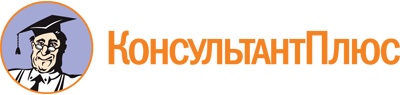 Указ Президента РФ от 15.07.2015 N 364
(ред. от 19.09.2017)
"О мерах по совершенствованию организации деятельности в области противодействия коррупции"
(вместе с "Типовым положением о комиссии по координации работы по противодействию коррупции в субъекте Российской Федерации", "Типовым положением о подразделении федерального государственного органа по профилактике коррупционных и иных правонарушений", "Типовым положением об органе субъекта Российской Федерации по профилактике коррупционных и иных правонарушений")Документ предоставлен КонсультантПлюс

www.consultant.ru

Дата сохранения: 04.10.2019
 15 июля 2015 годаN 364Список изменяющих документов(в ред. Указа Президента РФ от 19.09.2017 N 431)Список изменяющих документов(в ред. Указа Президента РФ от 19.09.2017 N 431)